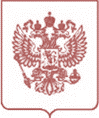 О внесении изменений в Порядок осуществления весового и габаритного контроля транспортных средств, утвержденный приказом Минтранса России от 31 августа 2020 г. № 348В соответствии с частью 9 статьи 31 Федерального закона от 8 ноября 2007 г. № 257-ФЗ «Об автомобильных дорогах и о дорожной деятельности в Российской Федерации и о внесении изменений в отдельные законодательные акты Российской Федерации» (Собрание законодательства Российской Федерации, 2007, № 46, 
ст. 5553; 2020, № 30, ст. 4765) и подпунктом 5.2.53.31 пункта 5 Положения 
о Министерстве транспорта Российской Федерации, утвержденного постановлением Правительства Российской Федерации от 30 июля 2004 г. № 395 (Собрание законодательства Российской Федерации, 2004, № 32, ст. 3342; 2009, № 3, ст. 378), п р и к а з ы в а ю:Утвердить прилагаемые изменения, которые вносятся в Порядок осуществления весового и габаритного контроля транспортных средств, утвержденный приказом Минтранса России от 31 августа 2020 г. № 348 (зарегистрирован Минюстом России 4 декабря 2020 г., регистрационный № 61252).Настоящий приказ вступает в силу с 1 сентября 2023 г. и действует 
до 1 января 2027 г.УТВЕРЖДЕНЫприказом Минтранса Россииот _______________ №_____И З М Е Н Е Н И Я,которые вносятся в Порядок осуществления весового и габаритного контроля транспортных средств, утвержденный приказом Минтранса России 
от 31 августа 2020 г. № 348В Порядке осуществления весового и габаритного контроля транспортных средств, утвержденном приказом Минтранса России от 31 августа 2020 г. № 348:в подпункте 5 пункта 25 слова «колес (скатности) на осях транспортного средства» заменить словами «колес на осях транспортного средства и скатности колес»;подпункт 4 пункта 27 изложить в следующей редакции:«4) тип, модель, серийный номер средства измерений, регистрационный номер утвержденного типа средства измерений в Федеральном информационном фонде 
по обеспечению единства измерений, сведения о результатах поверки средства измерений (номер, дата, срок действия поверки), включенные в Федеральный информационный фонд по обеспечению единства измерений, пределы погрешности средства измерений;»;в подпункте 5 пункта 28 слово «(скатности)» заменить словами 
«, скатности колес»;в подпункте 10 пункта 29 слово «(скатности)» заменить словами 
«, скатности колес»;в пункте 33:подпункт 1 изложить в следующей редакции:«1) об измерительном оборудовании: тип, модель, серийный номер, владелец оборудования, регистрационный номер утвержденного типа средства измерений 
в Федеральном информационном фонде по обеспечению единства измерений, сведения о результатах поверки средства измерений (номер, дата, срок действия поверки), включенные в Федеральный информационный фонд по обеспечению единства измерений, пределы погрешности средства измерений;»;в подпункте 4 слова «фактическая скатность (количество колес) оси» заменить словами «фактическое количество колес на оси и скатность колес»;дополнить подпунктом 8 следующего содержания:«8) о дате проведения последней проверки функционирования АПВГК, 
в результате которой подтверждено соответствие фактической погрешности измерений на АПВГК пределам погрешности измерений, указанным в описании типа средства измерений АПВГК.»;в абзаце третьем пункта 38 слова «скатности (количества колес) оси» заменить словами «количества колес на оси и скатности колес»;в абзаце четвертом пункта 39 слова «прямые с допустимым радиусом» заменить словами «допустимый радиус»;абзац второй пункта 41 дополнить словами «, а при наличии барьерного ограждения – с захватом краевой полосы до барьерного ограждения. 
На введенных в эксплуатацию АПВГК допускается не устанавливать оборудование измерения нагрузок на оси транспортных средств до барьерного ограждения 
на период до капитального ремонта, реконструкции соответствующего участка автомобильной дороги, в случае невозможности установки такого оборудования 
в рамках работ по ремонту или содержанию участка автомобильной дороги»;в пункте 45 слова «на расстоянии (не менее чем» заменить словами 
«(на расстоянии не менее чем»;дополнить разделом V следующего содержания:«V. Мониторинг функционирования автоматических пунктов 
весогабаритного контроля транспортных средствВладелец автомобильной дороги или оператор АПВГК обеспечивают проведение не реже одного раза в 100 дней в интервале между поверками 
(далее – межповерочный интервал) АПВГК проверку соответствия фактической погрешности измерений АПВГК пределам погрешности измерений, указанным 
в описании типа средства измерений АПВГК в отношении нагрузки на ось, массы, длины, ширины, высоты, межосевых расстояний транспортного средства, а также проверку корректности определения на АПВГК скатности колес на осях транспортного средства (далее – проверка).Проверка осуществляется с использованием транспортного средства 
с тремя или более осями (далее – контрольное транспортное средство).С использованием оборудования, предназначенного для взвешивания транспортных средств в статическом или в динамическом (при скорости движения 
от 1 км/ч до 5 км/ч) состояниях (далее – контрольные весы), осуществляется измерение нагрузок, передаваемых осями контрольного транспортного средства 
на опорную поверхность (нагрузка на ось).Измерения проводятся не менее 3 раз с последующим вычислением 
и фиксацией в акте проверки функционирования АПВГК контрольных значений нагрузок на оси и массы транспортного средства путем расчета среднего арифметического значения.Контрольные весы должны быть утвержденного типа и поверены. Их пределы погрешности измерений не должны превышать 1/3 значений пределов погрешности измерений, указанных в описании типа средства измерений проверяемого АПВГК.С использованием рулетки металлической (цена деления не более 
0,01 метра) или дальномера лазерного осуществляется измерение с последующей фиксацией (округление результата с точностью до 0,01 метра) в акте проверки функционирования АПВГК контрольных значений длины, ширины, высоты 
и межосевых расстояний контрольного транспортного средства.Рулетка металлическая и дальномер лазерный должны быть утвержденного типа и поверены. Их пределы погрешности измерений не должны превышать 
1/3 значений пределов погрешности измерений, указанных в описании типа средства измерений проверяемого АПВГК.Визуально определяются количество осей и скатность колес на каждой оси контрольного транспортного средства с последующей фиксацией контрольных значений в акте проверки функционирования АПВГК.Через участок автомобильной дороги, указанный в пункте 39 настоящего Порядка, осуществляются проезды контрольного транспортного средства не менее 
3 раз по каждой полосе движения.Проезды контрольного транспортного средства должны быть обеспечены 
со следующими скоростями движения по каждой полосе движения: 
1/3 от значения разрешенной скорости для данного участка автомобильной дороги 
(± 5 км/ч), 2/3 от значения разрешенной скорости для данного участка автомобильной дороги (± 5 км/ч), разрешенная скорость для данного участка автомобильной дороги (± 5 км/ч).По итогам каждого проезда в акте проверки функционирования АПВГК фиксируются измеренные АПВГК значения нагрузок на оси, массы, длины, ширины, высоты и межосевых расстояний контрольного транспортного средства, а также фактическая погрешность измерений по каждому из значений.Фактическая относительная погрешность измерений нагрузки на ось 
и массы контрольного транспортного средства на АПВГК (δim) рассчитывается 
по следующей формуле:δim = ((Iim – Irm) / Irm )× 100 %,где:Iim – значение результата измерений параметра (нагрузка на ось или масса контрольного транспортного средства) на АПВГК;Irm – контрольное значение параметра (нагрузка на ось или масса контрольного транспортного средства).Фактическая абсолютная погрешность измерений длины, ширины, высоты 
и межосевых расстояний контрольного транспортного средства на АПВГК (δig) рассчитывается по следующей формуле:δig = Iig – Irg,где:Iig – значение результата измерений параметра (длина, ширина, высота 
или межосевое расстояние контрольного транспортного средства) на АПВГК;Irg – контрольное значение параметра (длина, ширина, высота или межосевое расстояние контрольного транспортного средства).Оценка соответствия значений фактической погрешности измерений нагрузок на оси, массы, длины, ширины, высоты и межосевых расстояний, полученных при измерении контрольного транспортного средства при проезде через АПВГК, пределам погрешности измерений, указанным в описании типа средства измерений проверяемого АПВГК, проводится методом их сравнения. Результат фиксируется в акте проверки функционирования АПВГК.Значения фактической погрешности измерений длины, ширины, высоты 
и межосевых расстояний контрольного транспортного средства на АПВГК не должны превышать пределы погрешности измерений, указанные в описании типа средства измерений проверяемого АПВГК.Оценка корректности определения на АПВГК количества осей и скатности колес на осях контрольного транспортного средства проводится методом сравнения значений, определенных визуально и зафиксированных АПВГК.Значения количества осей и скатности колес на осях контрольного транспортного средства, зафиксированные на АПВГК, должны соответствовать значениям, определенным визуально.Акт проверки функционирования АПВГК содержит следующую информацию:о дате проведения проверки;об измерительном оборудовании АПВГК: тип, модель, серийный номер оборудования, регистрационный номер утвержденного типа средства измерений 
в Федеральном информационном фонде по обеспечению единства измерений, сведения о результатах поверки средства измерений (номер, дата, срок действия поверки), включенные в Федеральный информационный фонд по обеспечению единства измерений, пределы погрешности измерений;о месте расположения АПВГК (километр + метр, географические координаты);о наименовании автомобильной дороги;об измерительном оборудовании, используемом для контрольных измерений (контрольные весы, рулетка металлическая или дальномер лазерный): наименование, тип, модель, серийный номер оборудования, регистрационный номер утвержденного типа средства измерений в Федеральном информационном фонде по обеспечению единства измерений, сведения о результатах поверки средства измерений (номер, дата, срок действия поверки), включенные в Федеральный информационный фонд 
по обеспечению единства измерений, пределы погрешности средства измерений;о контрольном транспортном средстве: марка, модель, государственный регистрационный номер, описание груза (при наличии);о результатах измерений весовых параметров контрольного транспортного средства: на контрольных весах (контрольные значения), на АПВГК (на каждой полосе движения при скоростях движения, предусмотренных пунктом 53 настоящего Порядка);о результатах измерений габаритных параметров контрольного транспортного средства: результаты контрольных измерений (контрольные значения), результаты измерений на АПВГК (на каждой полосе движения 
при скоростях движения, предусмотренных пунктом 53 настоящего Порядка);о результатах измерений межосевых расстояний контрольного транспортного средства: результаты контрольных измерений (контрольные значения), результаты измерений на АПВГК (на каждой полосе движения 
при скоростях движения, предусмотренных пунктом 53 настоящего Порядка);о результатах определения количества осей и скатности колес на осях контрольного транспортного средства: результаты визуальной оценки, результаты определений на АПВГК (на каждой полосе движения при скоростях движения, предусмотренных пунктом 53 настоящего Порядка);о фактической погрешности измерений на АПВГК, определяемой 
в соответствии с пунктом 54 настоящего Порядка;о соответствии или несоответствии фактической погрешности измерений 
на АПВГК, выявленном по результатам проверки АПВГК, пределам погрешности измерений, указанным в описании типа средства измерений проверяемого АПВГК, 
а также о корректности определения на АПВГК количества осей и скатности колес 
на осях контрольного транспортного средства;о наименовании организации, проводившей проверку.Акт проверки функционирования АПВГК подписывается организацией, проводившей проверку, а также владельцем автомобильной дороги или оператором АПВГК, с указанием фамилии, имени, отчества и должности лиц, его подписавших. Акт проверки функционирования АПВГК составляется в 2 экземплярах и передается по 1 экземпляру организации, проводившей проверку, и владельцу автомобильной дороги или оператору АПВГК.При выявлении в межповерочный интервал при проведении проверки несоответствия фактической погрешности измерений на АПВГК пределам погрешности измерений, указанным в описании типа средства измерений АПВГК, предусмотренная пунктом 34 настоящего Порядка передача в уполномоченный контрольно-надзорный орган информации приостанавливается с даты проведения указанной проверки на период, необходимый для устранения причин появления зафиксированных в акте проверки функционирования АПВГК несоответствий.Если устранение зафиксированных при проверке несоответствий привело 
к изменению метрологически значимых параметров АПВГК, то период, указанный 
в пункте 59 настоящего Порядка, продлевается на время выполнения в установленном законодательством Российской Федерации2 порядке поверки такого АПВГК.На период приостановления эксплуатации АПВГК требования 
к проведению проверки не применяются.Факт устранения причин несоответствий, зафиксированных при проверке, подтверждается результатами повторной проверки или в установленном настоящем Порядком случае сведениями о результатах поверки АПВГК, включенными 
в Федеральный информационный фонд по обеспечению единства измерений, дата которой превышает дату проведения последней проверки.Срок хранения актов проверок функционирования АПВГК составляет 
3 года. Копии актов проверок функционирования АПВГК направляются владельцем автомобильной дороги или оператором АПВГК в уполномоченный контрольно-надзорный орган.».Министерство транспорта Российской Федерации(МИНТРАНС РОССИИ)Министерство транспорта Российской Федерации(МИНТРАНС РОССИИ)Министерство транспорта Российской Федерации(МИНТРАНС РОССИИ)ПРИКАЗПРИКАЗПРИКАЗ___________________________Москва№___________________________МинистрВ.Г. СавельевШилов Андрей Владимирович(499) 495 05 30